PictogrammeStratégieQuestionUtilisation de la stratégie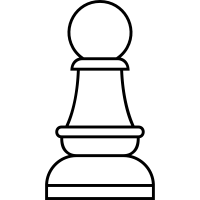 PrédireQue va-t-il se passer ?Je peux imaginer :La suite des événementsL’avenir d’un personnageUne réaction d’un personnageL’arrivée d’un nouveau personnageUn nouveau lieuUne nouvelle idée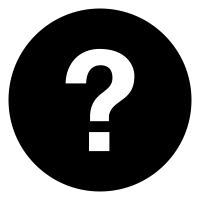 Se questionnerQuelles questions est-ce que je me pose sur … ?Je me pose des questions sur :Un personnageUne illustrationUn événementUn passage, une phraseUn mot, un passage incomprisLe titre du livreLa couverture du livreLe choix de l’écrivain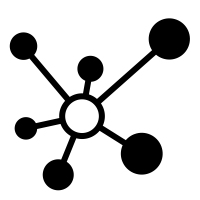 Faire des liensQuand j’ai lu ça, cela m’a fait penser à :Cet événementCe personnageCe lieuLa réaction d’un autre personnageUne autre histoire, un autre livreCe que j’ai déjà lu, vu, entenduCe que j’ai déjà vécu.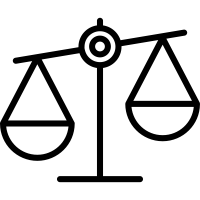 JugercritiquerévaluerQu’est-ce que je pense de… ?Je peux donner mon avis sur :Un personnageLa réaction d’un personnageUne action, l’évolution de l’histoireLa fin de l’histoireUne illustrationLa vraisemblance des événements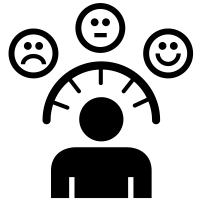 RessentirQuels sentiments est-ce que je ressens en lisant ce passage ?Je peux ressentir de :La joieLa tristesseLa peur…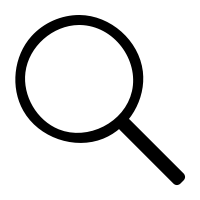 DécouvrirAi-je découvert des choses que je ne connaissais pas avant la lecture de ce passage ?Je peux apprendre de nouvelles choses sur :Une ville, une région, un paysUne façon de vivreUne manière de réagir autre que la mienneLa manière d’agir dans une telle situation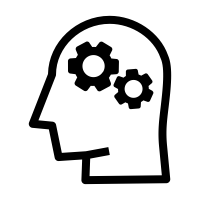 Activer ses connaissancesQu’est-ce que je connais sur… ?Qu’est-ce que je connais sur :Une information contenue dans le texteUn lieu décritUn fait décritCe genre de texteL’époque où se déroule l’histoire